Hecke - Waldrand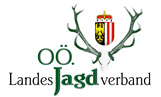 Lebensraum für unser WildAntrag auf die kostenlose Abgabe von Sträuchern bei einem der Vertragspartner des Oö Landesjagdverbandes im Zuge von Hecken- und Waldrandbepflanzungen durch die Jägerschaft.Das Hecken- oder Waldrandprojekt ist mit kurzem Schreiben und inkl. Karte beim OÖ LJV einzureichen, nach Prüfung bekommen Sie eine Genehmigungsnummer zugeteilt.* von der jeweiligen Baumschule oder BFZ bei der Abholung auszufüllen      Das Ansuchen wird vom Oö Landesjagdverband befürwortet. 
Genehmigungsnummer: ___________ (keine Abgabe ohne Genehmigungsnummer) 
Genehmigung erteilt:
(Bearbeiter Oö LJV)	                       _______________________                              _____________________________________________	
    				Datum 			                         Unterschrift Ausgabe bestätigt: 	  __________________ 		_____________________________________ (Mitarbeiter Baumschule) 		Datum				    UnterschriftÜbernahme bestätigt: 	 __________________ 		_____________________________________(Jagdleiter oder Stellvertreter)		Datum				    UnterschriftUnsere Vertragspartner: (Abholstellen und Kontaktdaten)Baumschule Gadermair (Büro)							Moosham 384943 Geinberg07723/42246Baumschule Gadermair (Abholung)
Untersunzing 74962 Mining07723/ 7024Baumschule MurauerHübing 244974 Ort/Innkreis07751/8262Baumschule Dzugan & ForsterpointnerKühberg 26.5282 Ranshofen07722/63096	Baumschule ZechleitnerBruck 24942 Wippenham07757/6611Baumschule GrahamerGimpling 44961 Mühlheim am Inn07723/41254Baumschule HolzerBrunnwald 5/34190 Vorderweißenbach 07213/6361Baumschule PichlerHörzberg 24770 Andorf07766 2319Jagdgesellschaft: Jagdgesellschaft: Bezirk:Bezirk:Name:Name:Name:Name:Anschrift:Anschrift:Anschrift:Anschrift:Tel.Nr.:E-Mail:E-Mail:E-Mail:Baumart/Pflanzenart*:Baumart/Pflanzenart*:Baumart/Pflanzenart*:Stückzahl*